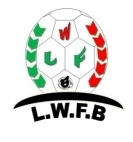 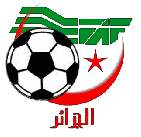 Je soussigné Directeur du stade ci-après désigné, ayant tous les pouvoirs d’agir, autorise par la présente, les équipes de football Jeunes et Séniors du club ……………………………...à domicilier leurs rencontres dans le cadre du championnat wilaya de football amateur  2022/2023, conformément au programme arrêté par la Ligue Wilaya de Football – Batna  Dénomination du stade : ……………………………………………………………………………… Homologué conformément aux dispositions du décret exécutif n° 09-184 du 17 joumada 1430 correspondant au 12 mai 2009, fixant les procédures et les normes spécifiques de l’homologation technique et sécuritaire des infrastructures sportives ouvertes au public ainsi que les modalités de leur application, Dénomination du stade : ……………………………………………………………………………… Homologué conformément aux dispositions du décret exécutif n° 09-184 du 17 joumada 1430 correspondant au 12 mai 2009, fixant les procédures et les normes spécifiques de l’homologation technique et sécuritaire des infrastructures sportives ouvertes au public ainsi que les modalités de leur application, Dénomination du stade : ……………………………………………………………………………… Homologué conformément aux dispositions du décret exécutif n° 09-184 du 17 joumada 1430 correspondant au 12 mai 2009, fixant les procédures et les normes spécifiques de l’homologation technique et sécuritaire des infrastructures sportives ouvertes au public ainsi que les modalités de leur application, Dénomination du stade : ……………………………………………………………………………… Homologué conformément aux dispositions du décret exécutif n° 09-184 du 17 joumada 1430 correspondant au 12 mai 2009, fixant les procédures et les normes spécifiques de l’homologation technique et sécuritaire des infrastructures sportives ouvertes au public ainsi que les modalités de leur application, Dénomination du stade : ……………………………………………………………………………… Homologué conformément aux dispositions du décret exécutif n° 09-184 du 17 joumada 1430 correspondant au 12 mai 2009, fixant les procédures et les normes spécifiques de l’homologation technique et sécuritaire des infrastructures sportives ouvertes au public ainsi que les modalités de leur application, Propriétaire du Stade : …………………………………………………………………………………. Propriétaire du Stade : …………………………………………………………………………………. Propriétaire du Stade : …………………………………………………………………………………. Propriétaire du Stade : …………………………………………………………………………………. Propriétaire du Stade : …………………………………………………………………………………. Adresse : ………………………………………………………………………… Adresse : ………………………………………………………………………… Adresse : ………………………………………………………………………… Adresse : ………………………………………………………………………… Adresse : ………………………………………………………………………… Tél : ………………..…………………Fax :………..…..……….………Fax :………..…..……….………Fax :………..…..……….………E-mail : ………….……………………Capacité d’accueil : ………………………………………………………………………… Capacité d’accueil : ………………………………………………………………………… Capacité d’accueil : ………………………………………………………………………… Capacité d’accueil : ………………………………………………………………………… Capacité d’accueil : ………………………………………………………………………… Tribune Couverte Existante : Oui   -   Non                           Tribune non Couverte Existante : Oui   -   Non   Tribune Couverte Existante : Oui   -   Non                           Tribune non Couverte Existante : Oui   -   Non   Tribune Couverte Existante : Oui   -   Non                           Tribune non Couverte Existante : Oui   -   Non   Tribune Couverte Existante : Oui   -   Non                           Tribune non Couverte Existante : Oui   -   Non   Tribune Couverte Existante : Oui   -   Non                           Tribune non Couverte Existante : Oui   -   Non   Gradins Existant : Oui  -  Non         Gradins Existant : Oui  -  Non         Gradins Existant : Oui  -  Non          Issue de Secours  nombres : ………………….…  Issue de Secours  nombres : ………………….… Système d’éclairage (préciser la capacité en luxes) : …………………………………………… Système d’éclairage (préciser la capacité en luxes) : …………………………………………… Système d’éclairage (préciser la capacité en luxes) : …………………………………………… Système d’éclairage (préciser la capacité en luxes) : …………………………………………… Système d’éclairage (préciser la capacité en luxes) : …………………………………………… N° du Contrat d’Assurance du Stade:……………..……………. Valable jusqu’à :……….……………..…….  Compagnie  d’Assurance : …………………………………………………………………………………….….. N° du Contrat d’Assurance du Stade:……………..……………. Valable jusqu’à :……….……………..…….  Compagnie  d’Assurance : …………………………………………………………………………………….….. N° du Contrat d’Assurance du Stade:……………..……………. Valable jusqu’à :……….……………..…….  Compagnie  d’Assurance : …………………………………………………………………………………….….. N° du Contrat d’Assurance du Stade:……………..……………. Valable jusqu’à :……….……………..…….  Compagnie  d’Assurance : …………………………………………………………………………………….….. N° du Contrat d’Assurance du Stade:……………..……………. Valable jusqu’à :……….……………..…….  Compagnie  d’Assurance : …………………………………………………………………………………….….. Le Président du ClubSignature, Cachet et Griffe ObligatoireLe Président du ClubSignature, Cachet et Griffe ObligatoireLe Directeur du StadeSignature, Cachet et Griffe Obligatoire Le Directeur du StadeSignature, Cachet et Griffe Obligatoire Le Directeur du StadeSignature, Cachet et Griffe Obligatoire 